Yosemite Leadership Program Summer Internship Application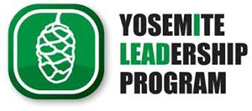 Are you Eligible? Are you a current student enrolled at University of California (UC) Merced, or have you participated in a Youth in Yosemite program like Youth Conservation Corps, NatureBridge, WildLink, Adventure Risk Challenge, Parks in Focus? Will you be available for the full 12 weeks May 22 through Aug 11, 2023? Are you willing to obtain, or do you have a driver’s license and a clean driving record? Are you willing to receive a full background check as well as drug testing? Are you going to be at least 18 years old May 22, 2023?__________________________________________Sign to answer yes to all the basic position qualifications above. (Type initials and Date)Applicant InformationName: ____________________________________ 	School: __________________________________Current year in school: ______________________		Major: ___________________________________Graduation Date: ___________________________ 	Age: ____________________________________School Email: _____________________________		Phone number:___________________________ Personal Email: ____________________________If you qualify through Youth in Yosemite participation, identify the program below._________________________________________________________________________________________References: Two people who can speak about your abilities and work as a member of a team. These could be anyone other than family. Include an email address and phone number for each person and a few words about where you know them from. __________________________________________________________________________________________________________________________________________________________________________________Rank your internship preferencesSee full position descriptions online for details#____	Archeological Steward Intern: YNP Resources Management and Science: Cultural Resources Branch#____	Art and Nature Center Intern: Happy Isles Art and Nature Center: Yosemite Conservancy#____	Engineering Intern: YNP Facilities and Maintenance Division: Design and Engineering#____	Indian Cultural Demonstrator: YNP Division of Interpretation and Education: Indian Cultural Program#____	Hydrology Intern: YNP Division of Resources Management and Science: Physical Science and Landscape Ecology#____	Merced River Ecological Restoration Intern: YNP Division of Resources Management and Science: Vegetation and Ecological Restoration  #____	Recruitment and Retention Intern (DEIA focus): YNP Division of Administration: Human Resources#____	Trails Volunteer Coordinator Assistant Intern: YNP Facilities and Maintenance: Trails#____	Volunteer Program Intern: YNP Interpretation and Education: Volunteers in Parks#____	Yosemite Field Station Outreach Intern: UC NRS Yosemite and Sequoia Field StationsWritten ResponsesType in a separate document and label each page with your name. Aim for 1 to 2 pages total.1. Why are you interested in the Yosemite Leadership Program Summer Internship?2. What important leadership traits do you have and when did you use them? 3. Describe a time when you were part of a team. How did you help achieve team goals?4. Tell about a time when you stepped outside of your comfort zone to pursue a goal you are passionate about. What did you learn from that experience? Formal Letter of Recommendation – Suggested but not requiredArrange to have someone write formal letters of recommendation describing how they know you, what they see as your strengths and how you would be a good fit for the Yosemite Leadership Program Summer Internship. These could be anyone but family. That includes coaches, mentors, camp leaders, instructors, church leaders, and more. These may be the same people you listed as references. Due by Feb. 19, 2023.If you were a previous Youth In Yosemite Program participant, your letter of reference must be staff from your time in that program, confirming your participation. Application ChecklistSubmit the following to jesse_chakrin@nps.gov by Feb. 19, 2023 with subject line “YLPSI 2023 Application”1. Applicant Information and Rank of Internship Preferences on page 1 and 22. Resume 3. Written responses in a separate document 4. Proof of Academic good standing in a transcript or grade report5. Optional but encouraged letter of recommendation directly to jesse_chakrin@nps.gov	Questions? Write to jesse_chakrin@nps.gov